Сумська міська радаVІІ СКЛИКАННЯ LXV СЕСІЯРІШЕННЯвід 27 листопада 2019 року № 6014-МРм. СумиВраховуючи звернення громадян, розроблені та надані технічні документації із землеустрою щодо встановлення (відновлення) меж земельної ділянки в натурі (на місцевості), відповідно до протоколу засідання постійної комісії з питань архітектури, містобудування, регулювання земельних відносин, природокористування та екології Сумської міської ради від 24.10.2019 № 173        та статей 12, 40, 79-1, 116, 118, 120, 121, 122, частини 14 статті 186 Земельного кодексу України, статті 55 Закону України «Про землеустрій», керуючись пунктом 34 частини першої статті 26 Закону України «Про місцеве самоврядування в Україні», Сумська міська радаВИРІШИЛА:Затвердити технічні документації із землеустрою щодо встановлення (відновлення) меж земельної ділянки в натурі (на місцевості) та надати у власність земельні ділянки громадянам, які знаходяться у них в користуванні для будівництва і обслуговування житлового будинку, господарських будівель і споруд згідно з додатком.Сумський міський голова	 						О.М. ЛисенкоВиконавець: Клименко Ю.М.Додаток до рішення Сумської міської ради «Про надання у власність громадянам земельних ділянок, які знаходяться у них в користуванні»від 27 листопада 2019 року № 6014-МРСПИСОКгромадян, яким надаються у власність земельні ділянки для будівництва і обслуговування житлового будинку, господарських будівель і споруд за рахунок земель житлової та громадської забудови Сумської міської ради		Сумський міський голова	 													   О.М. ЛисенкоВиконавець: Клименко Ю.М.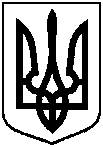 Про надання у власність громадянам земельних ділянок, які знаходяться у них в користуванні № з/пПрізвище, ім’я, по батькові реєстраційний номер облікової картки платника податків або серія та номер паспортуАдреса земельної ділянки,кадастровий номерПлоща згідно з    обміром,гаПередається у власність, га№ з/пПрізвище, ім’я, по батькові реєстраційний номер облікової картки платника податків або серія та номер паспортуАдреса земельної ділянки,кадастровий номерПлоща згідно з    обміром,гаПередається у власність, га№ з/пПрізвище, ім’я, по батькові реєстраційний номер облікової картки платника податків або серія та номер паспортуАдреса земельної ділянки,кадастровий номерПлоща згідно з    обміром,гаПередається у власність, га123451.Обельчак Сергій Володимировичвул. Крилова, 26,5910136600:23:025:00050,05200,05202.Герасименко Микола Михайловичвул. Штепівська, 25,5910136600:22:039:00190,05010,05013.Новицький Ігор Михайловичвул. Степаненківська, 29,5910136600:17:026:00510,04230,04234.Роденко Володимир Валентиновичвул. Родини Линтварьових, 81/1,5910136600:07:010:00740,07720,07725.Притика Ігор Васильовичвул. Ярослава Мудрого, 28/1,5910136600:19:031:00780,04600,04606.Парфьонова Вікторія Василівнавул. Ярослава Мудрого, 28/2,5910136600:19:031:00760,06180,06187.Вардаєва Світлана Франсовнавул. Ярослава Мудрого, 28/3,5910136600:19:031:00230,08620,08628.Ісмусова Анжеліка Михайлівнавул. Ярослава Мудрого, 28,5910136600:19:031:00790,03390,0339